Bewerbungsbogen zur Kandidatur zum Jugendparlament Fürstenau

Die Wahl des Jugendparlamentes findet vom 01.-04.11.2022 statt. 
Dazu möchte ich mich als Kandidat:in aufstellen lassen.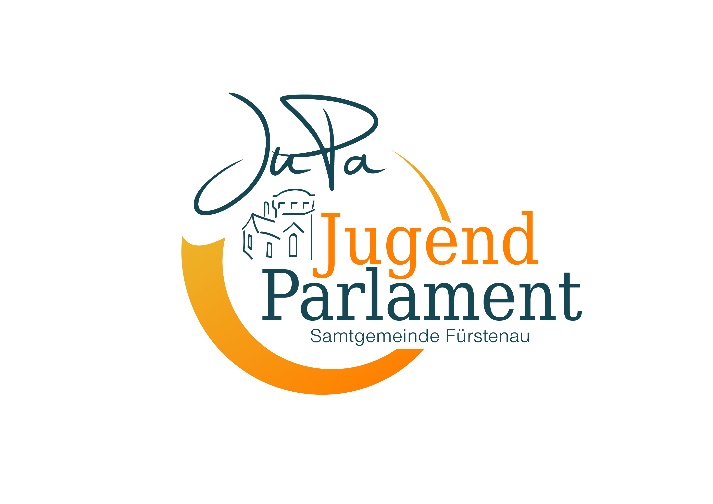 Name: 
Vorname: 
Straße, Hausnummer: 
PLZ, Wohnort: 
Email: 
Handynr.:
Geburtsdatum: 
Beruf/Schulklasse: 
(die Angabe der Email-Adresse und Handynummer ist freiwillig)Mein Profil: (Angaben freiwillig)

Interessen/Hobbys:


Engagement in Vereinen oder Politik: 
Besonderes über mich:


Das will ich im Jugendparlament erreichen, deshalb habe ich mich aufstellen lassen:


Ich erkläre mich damit einverstanden, dass meine Daten zur Durchführung der Wahl des Jugendparlamentes verwendet und gespeichert werden dürfen. Die Adresse, Email und Handynummer werden nicht veröffentlich!______________________________________________________________________________
Ort, Datum, Unterschrift
(Bei Sendung per Mail, kann die Originalunterschrift nachgereicht werden.)